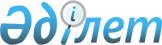 Об оказании социальной помощи пенсионерам, получающим пенсию ниже минимальной
					
			Утративший силу
			
			
		
					Решение маслихата Мартукского района Актюбинской области от 3 февраля 2011 года № 219. Зарегистрировано Управлением юстиции Мартукского района Актюбинской области 23 февраля 2011 года № 3-8-128. Утратило силу решением маслихата Мартукского района Актюбинской области от 9 августа 2012 года № 31      Сноска. Утратило силу решением маслихата Мартукского района Актюбинской области от 09.08.2012 № 31.      

В соответствии с подпунктом 15) пункта 1 статьи 6 Закона Республики Казахстан «О местном государственном управлении и самоуправлении в Республике Казахстан» от 23 января 2001 года № 148 и  подпунктом 4) пункта 1 статьи 56 Бюджетного Кодекса Республики Казахстан от 4 декабря 2008 года № 95 районный маслихат РЕШАЕТ:



      1. В связи с повышением цен на продовольственные продукты оказать социальную помощь в размере 1,5 месячного расчетного показателя пенсионерам, получающим пенсию ниже минимальной.



      2. Признать утратившим силу решение районного маслихата «Об оказании социальной помощи пенсионерам, получающим минимальную пенсию и ниже минимальной пенсии, а также инвалидам І, ІІ, ІІІ групп от общего заболевания» от 19 февраля 2009 года № 84 (зарегистрированное в Реестре государственной регистрации нормативных правовых актов за № 3-8-80, опубликованное 18 марта 2009 года в газете «Мәртөк тынысы» № 12; с учетом внесенных изменений решением районного маслихата «О внесении изменения в решение районного маслихата от 19 февраля 2009 года № 84 «Об оказании социальной помощи пенсионерам, получающим минимальную и ниже минимальной пенсии, а также инвалидам І,ІІ,ІІІ групп от общего заболевания» от 24 апреля 2009 года № 107 (зарегистрированное в Реестре государственной регистрации нормативных правовых актов за № 3-8-86, опубликованное 27 мая 2009 года в газете «Мәртөк тынысы» № 24-25).



      3. Районному отделу экономики и предпринимательства (Жумабаева А.Т.) предусмотреть финансовые средства на выплату социальной помощи.



      4. Районному отделу занятости и социальных программ (Алматбаева Г.А.) обеспечить ежемесячные выплаты.



      5. Настоящее решение вводится в действие по истечении десяти календарных дней после дня его первого официального опубликования и распространяется на правоотношения, возникшие с 1 января 2011 года.      Председатель сессии               Секретарь районного

      районного маслихата                    маслихата      И.Жумабаев                            А.Исмагулов
					© 2012. РГП на ПХВ «Институт законодательства и правовой информации Республики Казахстан» Министерства юстиции Республики Казахстан
				